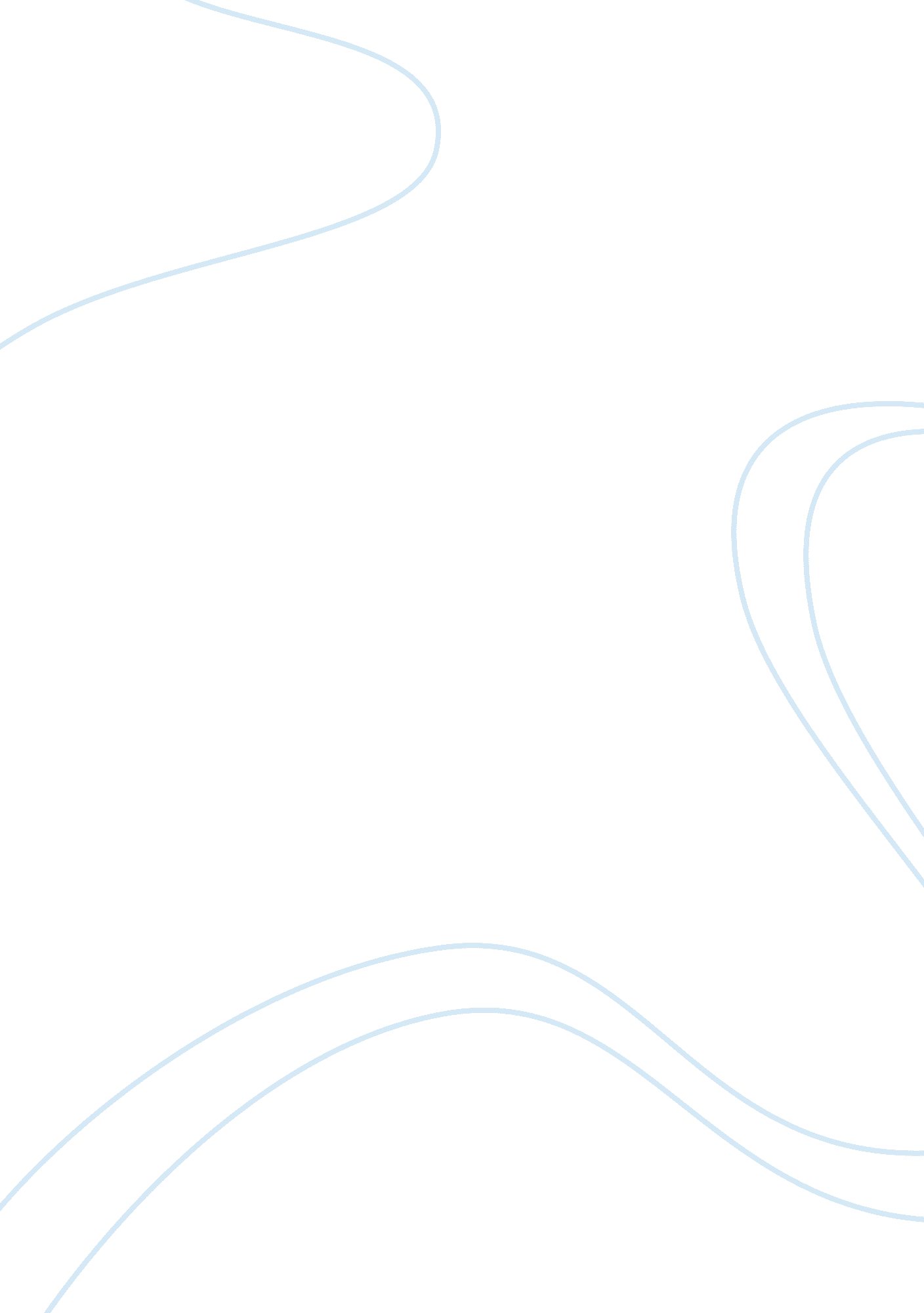 What is sowTechnology, Information Technology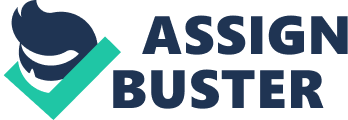 ment of work Lecturer: ment of work (SOW) ment of work (SOW) is a ment that is requirement that is specifically needed to undertake a service contract. All requirements have to be indicated clearly such as requirements of the job, its performance and its assessment. 
Example of statement of work 
Statement of work 
ACME Development Corporation is a firm which is tasked with developing apartment complexes and homes and is based in the United States. The firm undertakes these projects in various places in the United States. There has been a need to have web-based scheduling software that will be used by the various project managers who are distributed in the States. This has therefore called for the development of the process that will be involved in the project. This statement of work will therefore outline the objectives that will be followed, the scope of the project and the deliverables of the project. The process of centralizing the scheduling process in ACME Development Corporation is so that it brings efficiency in the management process of the whole process. 
1. 1. Project Purpose, Objectives, and Success Criteria 
The purpose of this project is to implement a central scheduling system that will enable the project managers who are located in the various parts of the US working for ADC to schedule projects in uniformly. Currently, the scheduling software is installed in individual machines for each project manager. The corporation therefore spends more resources in installing and managing the scheduling systems for each individual project manager. The project will be guided by the following objectives: 
i. To come up with a central management scheduling system that will be used to schedule tasks 
ii. To develop a web-based system that will be used for scheduling 
iii. To align scheduling activities of the corporation so that they are handled centrally. 
Project scope 
This project will entail getting an online scheduling system that will be used by ADC in its operations. There are project managers each using their own scheduling software. There is therefore a need to centralize scheduling. There is the contracting of the tasks. Selecting one contact that fit ACME Development Corporation (ADC) needs would be impossible for this project. The selection the right contract for that task and then integrating the combination of contracts to make one they will meet ADC goal to standardize with one single project-scheduling tool and to have the tool installed and be operational within 90 days. To this end, the company is forming a central project management office (PMO) (Brotherton, Fried, & Norman, 2008). 
Hiring technicians to install and configure the software for your environment 
for this type of work I would engage in a service contract which will specify the specifications of the software in question and the work that needs to be done by the technicians. The fixed price at cost contract would make most sense here. This would evidently come out with the right clauses to ensure that the software installed is done correctly and that all related costs are addressed accordingly. The contract addresses the purposes and functions of this project in the sense that it provides for the proper payment of technicians who are carrying out the task but also provides the company with protection against any form of abuse or carelessness. 
Hiring a training entity to teach the student PMs the mechanics of using the new tool 
the contract here would be a service contract specifically tailored to what is required to be taught and what needs to be explained to the students. The Time and materials contract makes more sense here as one can assess what needs to be done to teach the students by time and also covers the materials for the project. The selected contract meets the project objectives in the sense that it assesses the time required for the training as well as the materials which need to be purchased to make the training effective (Brotherton, Fried, & Norman, 2008). 
1. 2. Project Deliverables 
Deliverable 
Recipients 
Delivery Date 
Delivery Method 
Comments 
Web-based scheduling software that will be installed on the Internet 
Project managers and users 
Internet platform where the web-based scheduling software will be installed 
Technical personnel and developers 
Configuration of the new scheduling system 
Project managers, technical personnel of ADC 
Testing of the system 
Users 
Implementation of the system 
NetMotion Wireless 
Training of project managers 
Project managers 
1. 3. Assumptions, Dependencies, and Constraints 
There are a number of assumptions that will be taken in this project. One of these assumptions is that it is expected that the resources that will be required will be available when required. This project will require supercomputers and servers. The project members assume that these computers will available when they are needed. There will also be some hardware and networking material and tools that will be required when working on the project. All these resources will be expected to be there when the project is initiated (Alarcon, Rivas, & Serpell, 1999). 
References 
Alarcon, L. F., Rivas, R., & Serpell, A. (1999). Evaluation and improvement of procurement process in construction projects. Retrieved March 5, 2012, from University of California: http://citeseerx. ist. psu. edu/viewdoc/download? doi= 10. 1. 1. 69. 1235&rep= rep1&type= pdf 
Brotherton, S. A., Fried, R. T., & Norman, E. S. (2008). Applying the work breakdown structure to the project management lifecycle. Retrieved March 5, 2012, from Global Congress: http://www. ca. com/files/whitepapers/fried_wbs__pmi_global_congress_202925. pdf 